               Class 5 Maths Planning—WB 15.6.2020
               Weekly Focus: Subtracting fractions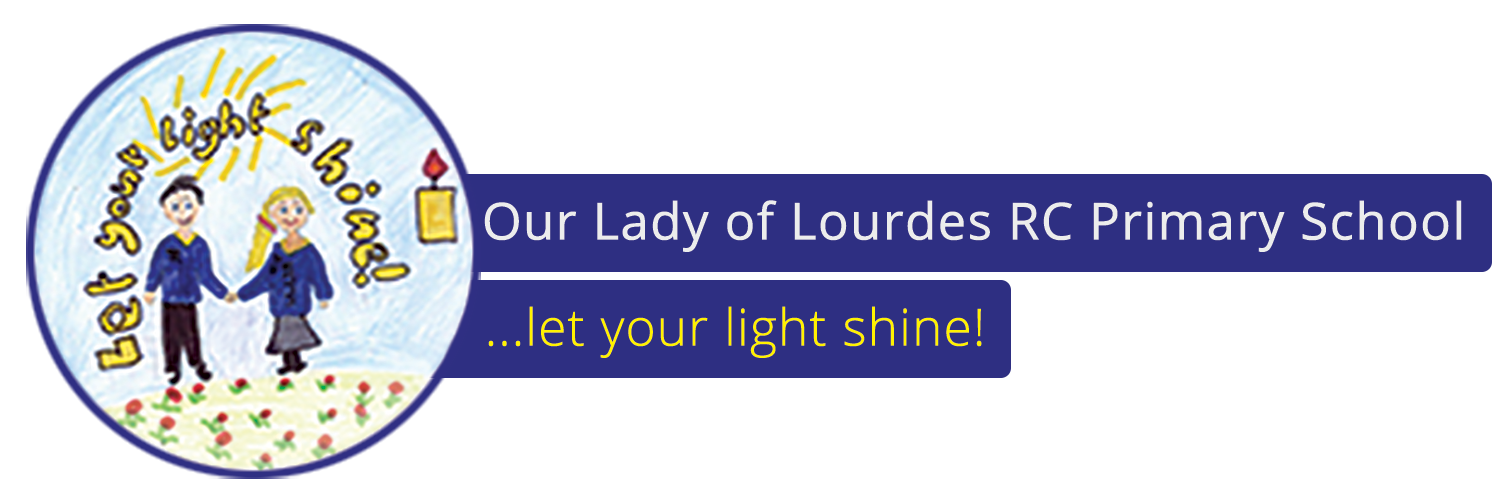 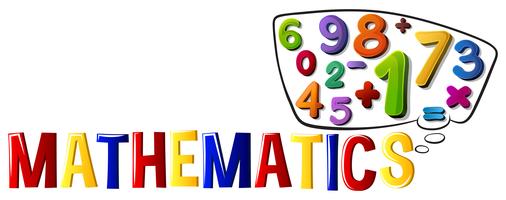 Activity MondayMental Maths – Have a go of the fraction fruit shooter game!  I would recommend trying level 1a first to get the hang of the game and then move on to different levels to challenge yourself. http://www.sheppardsoftware.com/mathgames/fractions/FruitShootFractionsSubtraction.htmTuesdayActivity 1 – Try to complete the fraction subtractions (see Maths 15.6.2020 – Resources – Activity 1). The denominators (the number on the bottom) are all the same so the job is to simply subtract the numerators (the number on top)!WednesdayActivity 2 – Have a go at the subtraction questions (See Maths 15.6.2020 – Resources – Activity 2). The denominators are different in these questions. You will need to multiply the denominators to be the same number. Remember that fractions are jealous – whatever you do to the denominator, you must do the same to the numerator.ThursdayActivity 3 – There are some fraction word problems for you to solve (See Maths 15.6.2020 – Resources – Activity 3). Remember to look for the useful information in the questions. If you have to multiply the denominators to make them the same don’t forget to multiply the numerators by the same number!FridayFriday Quiz – https://www.turtlediary.com/quiz/subtract-fractions-with-unlike-denominators.html Try to answer the questions in this quiz correctly! Make sure to write your answers in their simplest form.